Mensagem ao projeto de decreto legislativo n°                   que confere por comprovado merecimento á Rose Mary Soares da Crus, o título de cidadã do povo Itatibense.Rose Mary Soares da Cruz, mais conhecidas pelas pessoas que lhe cercam como (Rose), filha de Antônio Soares dos Santos (in memoria) e da Sra. Leonilde de Lucas Soares (in memoriam), irmã de Idamir Soares de Lucas e Roseli Schultz (in memoriam).Rose é casada com Antônio Martinez da Crus com quem tem dois filhos, Janaina de Jesus Santos de 25 anos, e Nelson Rafael Soares da Crus, 22 anos, e também avó de Vitor Hugo Santos da Silva de 6 anos filho de Janaina.Rose chegou em Itatiba em abril de 1993 á 25 anos onde se instalou e aqui permanece até hoje, como sempre foi uma mulher ativa e com a disposição de sempre ajudar o próximo, em 2010 começou voluntariamente a fazer parte do FSS – Fundo Social de Solidariedade onde ainda hoje continua como voluntaria.Então por comprovado merecimento sinto-me honrado em conferir a Sra. Rose Mary Soares da Crus essa singela homenagem lhe concedendo o título de cidadã Itatibense.Palácio primeiro de novembro 03 de agosto de 2018Flavio MonteVereador – Presidente - DEMProjeto de decreto legislativo n°Ementa: confere por comprovado merecimento a Senhora Rose Mary Soares da Cruz, o título de “Cidadã Itatibense” A câmara Municipal de Itatiba aprova:Art. 1° A Câmara Municipal de Itatiba, em nome da população reconhecida, confere por comprovado merecimento, a senhora Rose Mary da Cruz, o título de cidadã Itatibense.Art. 2° o respectivo diploma ser – lhe – á entregue durante a realização de sessão solene.Art. 3° as despesas decorrentes deste decreto correrão à conta de verba orçamentaria própria.Art. 4° este decreto entrará em vigor na data de sua publicação, revogada as disposições em contrário.Sala das sessões 03 de agosto de 2018Flavio MonteVereador – Presidente - DEM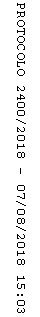 